AGENDA DISCUSSION SUMMARYBrief record of principle points discussed. Keep points short and to the point. Record any motions word-for-word and the outcomes of any votes.AGENDA ACTION ITEMSRecord any action items where a member of the group is asked to perform a task. Note who the action owner is and when the action is to be completed.OTHER BUSINESS SUMMARYBrief record of principle points discussed. Keep points short and to the point. Record any motions word-for-word and the outcomes of any votes.OTHER BUSINESS ACTION ITEMSRecord any action items where a member of the group is asked to perform a task. Note who the action owner is and when the action is to be completed.END OF DISCUSSION MINUTES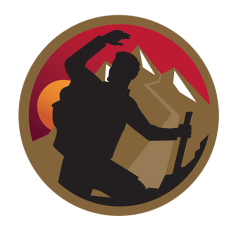 Troop TX-0226Officers’ Conference Meeting MinutesTrain up a child in the way he should go, and when he is old he will not depart from it. Proverbs 22:6Troop TX-0226Officers’ Conference Meeting MinutesTrain up a child in the way he should go, and when he is old he will not depart from it. Proverbs 22:6Troop TX-0226Officers’ Conference Meeting MinutesTrain up a child in the way he should go, and when he is old he will not depart from it. Proverbs 22:6MEETING AGENDAMEETING AGENDAMEETING AGENDAMEETING AGENDAMeeting Subject:  Officers’ Conference MeetingMeeting Subject:  Officers’ Conference MeetingMeeting Subject:  Officers’ Conference MeetingMeeting Subject:  Officers’ Conference MeetingLocation:  Calvary ChapelLocation:  Calvary ChapelDate:  January 21, 2014Time:  6:00 pm – 6:58 pmMEETING ATTENDANCEMEETING ATTENDANCEMEETING ATTENDANCEFirst OfficerNameXSecond Officer – PatrolsNameXSecond Officer – OperationsNameXTroop QuartermasterNameXTroop Scribe/HistorianNameXAdv Patrol LeaderNameXAdv Patrol LeaderNameXAdv Patrol LeaderNameXNav Patrol LeaderNameXNav Patrol LeaderNameXNav Patrol LeaderNameXOtherNameXAdultsAdultsAdultsTroopmasterNameXAdvisorNameXAdv Trail Guide – OperationsNameXAdv Trail Guide – PatrolsNameXAdv Trail Guide – Patrol MentorNameXAdv Trail Guide – Patrol MentorNameXAdv Trail Guide – Patrol MentorNameXTrailmasterNameXNav Trail Guide – OperationsNameXNav Trail Guide – Patrol MentorNameXNav Trail Guide – Patrol MentorNameXNav Trail Guide – Patrol MentorNameXOtherNEXT MEETINGNEXT MEETINGNEXT MEETINGLocation:  Calvary ChapelDate:  February 21, 2014Time:  6:00 pm – 6:58 pm